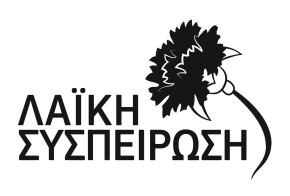 Λαϊκή Συσπείρωση ΙεράπετραςΥποψήφιος ΔήμαρχοςΥποψήφιοι Δημοτικοί ΣύμβουλοιΕκλογική Περιφέρεια ΙεράπετραςΕκλογική Περιφέρεια Μακρύ ΓιαλούΥποψήφιοι Σύμβουλοι Δημοτικών ΚοινοτήτωνΑνατολήΚαβούσιΚαλαμαύκαΚάτω ΧωριόΜάλεςΥποψήφιοι Πρόεδροι Δημοτικών ΚοινοτήτωνΓδόχιαΜακρυλιάΜεσελέροιΜεταξοχώριΜουρνιέςΜύθοιΡίζαΧριστόςΚΟΤΣΙΦΑΚΗΜΑΡΙΑΑΓΑΠΟΥΛΑΚΗΑΙΚΑΤΕΡΙΝΗΚΟΥΡΙΝΟΥΜΑΡΙΑΑΝΤΩΝΟΥΓΕΩΡΓΙΟΣΓΕΝΕΙΑΤΑΚΗΣΟΦΙΑΓΙΑΝΝΙΔΗΣΔΗΜΗΤΡΙΟΣΔΕΡΜΙΤΖΑΚΗΣΝΙΚΟΛΑΟΣΔΙΑΚΑΚΗΚΑΛΛΙΟΠΗΚΛΩΝΤΖΑΣΕΜΜΑΝΟΥΗΛΚΟΝΤΟΠΟΔΗΣΝΙΚΟΛΑΟΣΚΟΥΔΟΥΜΑΣΝΙΚΟΛΑΟΣΚΥΦΩΝΙΔΗΣΝΙΚΟΛΑΟΣΜΑΡΙΔΑΚΗΣΙΩΑΝΝΗΣΜΠΑΧΛΙΤΖΑΝΑΚΗΚΩΝΣΤΑΝΤΙΝΑΜΠΛΑΖΑΝΤΩΝΑΚΗΣΣΤΕΦΑΝΟΣΠΑΡΣΩΤΑΚΗΣΙΩΑΝΝΗΣΠΑΥΣΑΝΙΔΗΣΓΕΩΡΓΙΟΣΠΛΕΞΟΥΣΑΚΗΣΕΥΑΓΓΕΛΟΣΣΑΡΑΤΣΗΣΣΕΡΑΦΕΙΜΣΠΥΡΙΔΑΚΟΥΜΑΡΙΑΣΤΕΙΑΚΑΚΗΣΝΕΚΤΑΡΙΟΣΤΖΕΒΕΛΕΚΑΚΗΕΛΕΥΘΕΡΙΑΦΡΑΓΚΑΚΗΕΥΔΟΚΙΑΧΑΛΚΙΑΔΑΚΗΣΙΩΑΝΝΗΣΧΑΛΚΙΤΗΜΑΛΑΜΑΤΕΝΙΑΧΑΤΖΑΚΗΜΑΡΙΑΔΗΜΗΤΡΙΑΔΗΣΑΛΕΞΑΝΔΡΟΣΠΑΝΑΓΙΩΤΑΚΗΝΕΚΤΑΡΙΑΜΕΛΙΟΠΟΥΛΟΣΑΝΤΩΝΙΟΣΜΠΛΑΖΑΝΤΩΝΑΚΗΣΜΙΧΑΗΛΧΑΤΖΑΚΗΣΕΜΜΑΝΟΥΗΛΔΡΑΚΑΚΗΣΚΩΝΣΤΑΝΤΙΝΟΣΜΠΡΟΚΑΚΗΣΓΕΩΡΓΙΟΣΣΠΗΛΙΑΡΩΤΗΣΓΕΩΡΓΙΟΣΓΕΝΕΙΑΤΑΚΗΜΑΡΙΑΔΡΑΓΑΣΑΚΗΣΕΜΜΑΝΟΥΗΛΠΑΡΣΩΤΑΚΗΝΙΚΗΔΕΡΜΙΤΖΑΚΗΣΝΙΚΟΛΑΟΣΠΑΡΑΟΥΛΑΚΗΜΑΡΙΑΣΥΣΚΙΝΕΥΓΕΝΙΟΣΓΕΝΕΙΑΤΑΚΗΑΝΤΩΝΙΑΠΑΡΑΟΥΛΑΚΗΣΓΕΩΡΓΙΟΣΣΚΥΒΑΛΟΥΑΙΚΑΤΕΡΙΝΗΑΝΤΩΝΙΟΥΙΩΑΝΝΗΣΠΑΠΑΔΟΠΟΥΛΟΣΚΩΝΣΤΑΝΤΙΝΟΣΦΡΑΓΚΑΚΗΣΚΩΝΣΤΑΝΤΙΝΟΣΜΟΥΣΤΑΚΑΚΗΣΑΓΓΕΛΟΣΠΕΤΑΣΗΣΜΑΡΚΟΣΣΑΜΠΡΟΒΑΛΑΚΗΣΕΜΜΑΝΟΥΗΛΔΕΡΜΙΤΖΑΚΗΣΓΕΩΡΓΙΟΣΔΑΜΑΣΚΗΝΑΚΗΣΚΩΝΣΤΑΝΤΙΝΟΣ